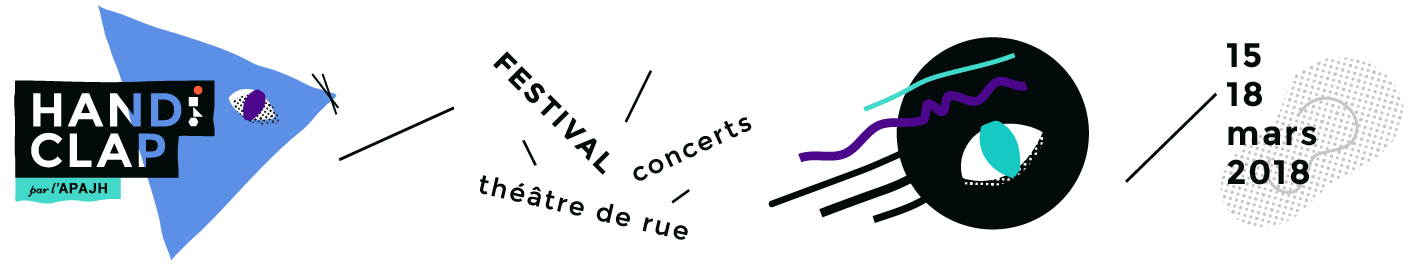 Du 15 au 18 mars 2018 : c’est la 31ème édition du Festival Handiclap !En mars 1988, l’APAJH 44 crée le 1er Festival Handiclap, avec pour objectifs de sensibiliser le public à la question du handicap, de permettre aux personnes en situation de handicap d’accéder à la culture, de faire connaître les œuvres des artistes handicapés et de promouvoir la rencontre.En mars 2018, l’APAJH 44 poursuit toujours les mêmes objectifs !Retrouvez le Festival Handiclap sous les chapiteaux du Collectif Quai des Chaps,Près des Machines de l’île à Nantes.BULLETIN D’INSCRIPTION BENEVOLEVous pouvez également nous contacter via notre site www.handiclap.fr rubrique « bénévoles »Nom et prénom :	Age :	Adresse postale :	Tél :	 Mail :	Remarques :…………………………………………………………………………………………………………VOS DISPONIBILITESVendredi 23 février      distribution de flyers à Stereolux      19h45-21h	Marché de Talensac    distribution de flyers et vente de  tee-shirtsDimanche 18 février		 9h-11h	  11h-13hDimanche 11 mars		 9h-11h	  11h-13hDimanche 11 mars   	Montage chapiteaux  		  9h30-12h30 	 14h-18h            	Photos				  9h30-12h30 	 14h-18h Lundi 12 mars 	installation générale, loges, photos		 9h30-12h30		 14h-17h Mardi 13 mars	installation générale, loges, photos  		 9h30-12h30		 14h-17hJ1 - Jeudi 15 mars 		Accueil public 		 20h-22h		Bar			 20h-23hPhotos			 9h-11h30		 13h30-15h30	 18h-22h30J2 - Vendredi 16 mars 	Accueil public 		 13h30-15h30	 20h-22hBar			 19h30-22h		Photos			 9h-11h30		 13h30-15h		 20h-22hMontage scène	 22h30-23h30J3 - Samedi 17 mars  	Accueil public 		 14h30-18h		 20h30-23h		Bar			 14h30-18h30	 20h30-23hPhotos			 14h30-18h30	 20h30-23h	J4 - Dimanche 18 mars 	Accueil public 		 14h30-18h	Bar			 14h-18h30		Démontage général 	 19h-21h30Photos			 14h-18h30	Lundi 19 mars  		Démontage chapiteaux	 9h30-12h30		 14h-17hPhotos	 			 9h30-12h30		 14h-17hNous vous enverrons une confirmation de votre poste début mars.Une réunion bénévole est organisée le mardi 13 mars à 17h30 sur les lieux du festival.Contact: Azilis Biseau / 06 75 74 81 07 / a.biseau@apajh44.orgFestival Handiclap - APAJH 44 – 12, rue de Clermont – 44000 NANTES - www.handiclap.fr